Mary K. Smith**Correspondence: Prof. M. K. Smith, Department, University, TownE-mail: mary.smith@uni.chKeywords: Keyword1 · Keyword2 · Keyword3 · Keyword4 · Keyword5Text text text text text text. Text text text text text text text text text Text text text text text text. Text text text text text text text text text Text text text text text text. Text text text text text text text text text Text text text text text text. Text text text text text text text text text Text text text text text text. Text text text text text text text text text Text text text text text text. Text text text text text text text text text Text text text text text text. Text text text text text text text text text Text text text text text text. Text text text text text text text text text Text text text text text text. Text text text text text text text text text Text text text text text text. Text text text text text text text text text Text text text text text text. Text text text text text text text text text Text text text text text text. Text text text text text text text text text Text text text text text text. Text text text text text text text text text Text text text text text text. Text text text text text text text text text Text text text text text text. Text text text text text text text text text Text text text text text text. Text text text text text text text text text Text text text text text text. Text text text text text text text text text Text text text text text text. Text text text text text text text text text Text text text text text text. Text text text text text text text text text Text text text text text text. Text text text text text text text text text Text text text text text text. Text text text text text text text text text Text text text text text text. Text text text text text text text text text Text text text text text text. Text text text text text text text text text Text text text text text text. Text text text text text text text text text Text text text text text text. Text text text text text text text text text Text text text text text text. Text text text text text text text text text Text text text text text text. Text text text text text text text text text Text text text text text text. Text text text text text text text text text Text text text text text text. Text text text text text text text text text Text text text text text text. Text text text text text text text text text Text text text text text text. Text text text text text text text text text Text text text text text text. Text text text text text text text text text Text text text text text text. Text text text text text text text text text Text text text text text text. Text text text text text text text text text Text text text text text text. Text text text text text text text text text Text text text text text text. Text text text text text text text text text Text text text text text text. Text text text text text text text text text Text text text text text text. Text text text text text text text text text Text text text text text text. Text text text text text text text text text Text text text text text text. Text text text text text text text text text Text text text text text text. Text text text text text text text text text Text text text text text text. Text text text text text text text text text Text text text text text text. Text text text text text text text text text Text text text text text text. Text text text text text text text text text Text text text text text text. Text text text text text text text text text Text text text text text text. Text text text text text text text text text Text text text text text text. Text text text text text text text text text Text text text text text text. Text text text text text text text text text Text text text text text text. Text text text text text text text text text Text text text text text text. Text text text text text text text text text Text text text text text text. Text text text text text text text text text Text text text text text text. Text text text text text text text text text Text text text text text text. Text text text text text text text text text Text text text text text text. Text text text text text text text text text Text text text text text text. Text text text text text text text text text Text text text text text text. Text text text text text text text text text Text text text text text text. Text text text text text text text text text Text text text text text text. Text text text text text text text text text Text text text text text text. Text text text text text text text text text Text text text text text text. Text text text text text text text text text Text text text text text text. Text text text text text text text text text Text text text text text text. Text text text text text text text text text Text text text text text text. Text text Text text text text text text text text text Text text text text text text. Text text text text text text text text text Text text text text text text. Text text Text text text text text text text text text Text text text text text text. Text text text text text text text text text Text text text text text text. Text text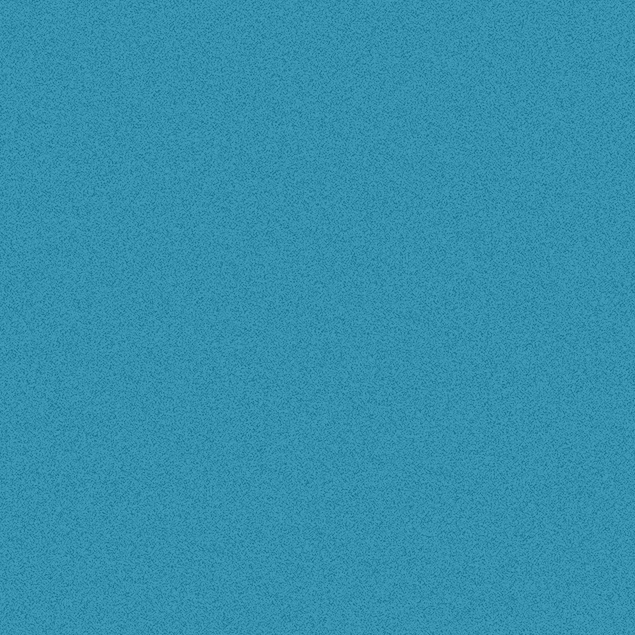 Photo caption.Text text text text text text. Text text text text text text text text text Text text text text text text. Text text text text text text text text text Text text text text text text. Text text text text text text text text text Text text text text text text. Text text text text text text text text text Text text text text text text. Text text text text text text text text text Text text text text text text. Text text text text text text text text text Text text text text text text. Text text text text text text text text text Text text text text text text. Text text text text text text text text text Text text text text text text. Text text text text text text text text text Text text text text text text. Text text text text text text text text text Text text text text text text. Text text text text text text text text text Text text text text text text. Text text text text text text text text text Text text text text text text. Text text text text text text text text text Text text text text text text. Text text text text text text text text text Text text text text text text. Text text text text text text text text text Text text text text text text. Text text text text text text text text text Text text text text text text. Text text text text text text text text text Text text text text text text. Text text text text text text text text text Text text text text text text. Text text text text text text text text text Text text text text text text. Text text text text text text text text text Text text text text text text. Text text text text text text text text text Text text text text text text. Text text text text text text text text text Text text text text text text. Text text text text text text text text text Text text text text text text. Text text text text text text text text text Text text text text text text. Text text text text text text text text text Text text text text text text. Text text text text text text text text text Text text text text text text. Text text text text text text text text text Text text text text text text. Text text text text text text text text text Text text text text text text. Text text text text text text text text text Text text text text text text. Text text text text text text text text text Text text text text text text. Text text text text text text text text text Text text text text text text. Text text text text text text text text text Text text text text text text. Text text text text text text text text text Text text text text text text. Text text text text text text text text text Text text text text text text. Text text text text text text text text text Text text text text text text. Text text text text text text text text text Text text text text text text. Text text text text text text text text text Text text text text text text. Text text text text text text text text text Text text text text text text. Text text text text text text text text text Text text text text text text. Text text text text text text text text text Text text text text text text. Text text text text text text text text text Text text text text text text. Text text text text text text text text text Text text text text text text. Text text text text text text text text text Text text text text text text. Text text text text text text text text text Text text text text text text. Text text text text text text text text text Text text text text text text. Text text text text text text text text text Text text text text text text. Text text text text text text text text text Text text text text text text. Text text text text text text text text text Text text text text text text. Text text text text text text text text text Text text text text text text. Text text text text text text text text text Text text text text text text. Text text text text text text text text text Text text text text text text. Text text text text text text text text text Text text text text text text. Text text text text text text text text text Text text text text text text. Text text text text text text text text text Text text text text text text. Text text text text text text text text text Text text text text text text. Text text text text text text text text text Text text text text text text. Text text text text text text text text text Text text text text text text. Text text text text text text text text text Text text text text text text. Text text text text text text text text text Text text text text text text. Text text text text text text text text text Text text text text text text. Text text text text text text text text text Text text text text text text. Text text text text text text text text text Text text text text text text. Text text Text text text text text text text text text Text text text text text text. Text text text text text text text text text Text text text text text text. Text text Text text text text text text text text text Text text text text text text. Text text text text text text text text text Text text text text text text. Text textText text text text text text text text text Text text text text text text. Text text text text text text text text text Text text text text text text. Text text text text text text text text text Text text text text text text. Text text text text text text text text text Text text text text text text. Text text text text text text text text text Text text text text text text. Text text text text text text text text text Text text text text text text. Text text text text text text text text text Text text text text text text. Text text text text text text text text text Text text text text text text. Text text text text text text text text text Text text text text text text. Text text text text text text text text text Text text text text text text. Text text text text text text text text text Text text text text text text. Text text text text text text text text text Text text text text text text. Text text Text text text text text text text text text Text text text text text text. Text text text text text text text text text Text text text text text text. Text text Text text text text text text text text text Text text text text text text. Text text text text text text text text text Text text text text text text. Text textText text text text text text text text text Text text text text text text. Text text text text text text text text text Text text text text text text. Text text text text text text text text text Text text text text text text. Text text text text text text text text text Text text text text text text. Text text text text text text text text text Text text text text text text. Text text text text text text text text text Text text text text text text. Text text text text text text text text text Text text text text text text. Text text text text text text text text text Text text text text text text. Text text text text text text text text text Text text text text text text. Text text text text text text text text text Text text text text text text. Text text text text text text text text text Text text text text text text. Text text text text text text text text text Text text text text text text. Text text Text text text text text text text text text Text text text text text text. Text text text text text text text text text Text text text text text text. Text text Text text text text text text text text text Text text text text text text. Text text text text text text text text text Text text text text text text. Text textPhoto captionReceived: January 1, 2024[1] A. B. Author, C. D. Author, Journal Year, vol, page.[2] A. B. Author, C. D. Author, Journal Year, vol, page.[3] A. B. Author, C. D. Author, Journal Year, vol, page.[4] A. B. Author, C. D. Author, Journal Year, vol, page.[5] A. B. Author, C. D. Author, Journal Year, vol, page.Conference ReportTitleSubtitle